						19.2.2020KUTSU VUOSIKOKOUKSEEN!Etelä-Savon terveydenhoitajayhdistys kutsuu sinut vuosikokoukseen Rantasalmen upeaan Hotel & Spa Resort Järvisydämeen (Porosalmentie 313, 58900 Rantasalmi). Vuosikokous järjestetään lauantaina 28.3.2020 klo 10.30 alkaen.Vuosikokouksessa käsitellään sääntömääräiset asiat. Kokoukseen tulee myös vieraaksemme Suomen terveydenhoitajaliitosta neuvottelupäällikkö Harri Liikkanen. Harri kertoo kevään neuvottelukierroksen kuulumiset. Hallitustyöskentelystä kiinnostuneiden toivotaan olevan yhteydessä hallituksen puheenjohtajaan ennen vuosikokousta. Vuosikokoukseen uskaltaa siis tulla mukaan ilman pelkoa luottamustehtävistä Yhdistys tarjoaa kokouksen alussa tervetulokahvit sekä kokouksen ohessa lounaan.           (kerrothan ilmoittautumisen yhteydessä mahdolliset ruoka-aineallergiat)Kokouksessa sinulla on mahdollisuus tavata kollegoja sekä kokouksen jälkeen voit virkistäytyä kylpylässä (omalla kustannuksella).Ilmoittautuminen 15.3.2020 mennessä Etelä-Savon terveydenhoitajayhdistyksen hallituksen puheenjohtaja Sirpa Pirskaselle, sirpa.pirskanen@essote.fiTERVETULOA!Etelä-Savon terveydenhoitajayhdistyksen hallitus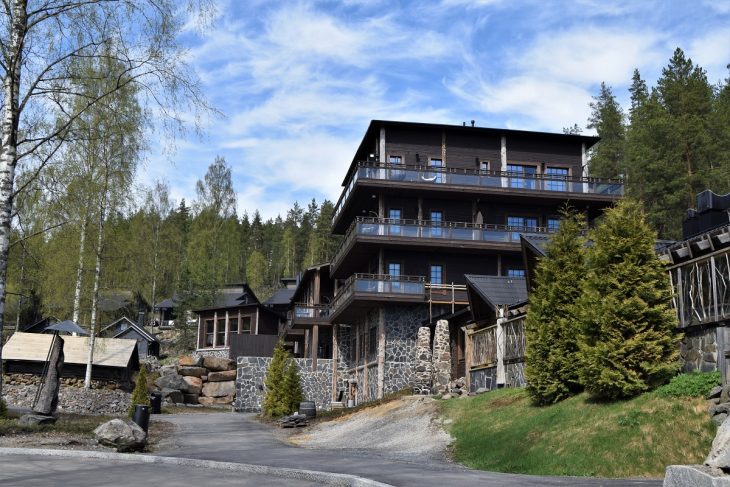 